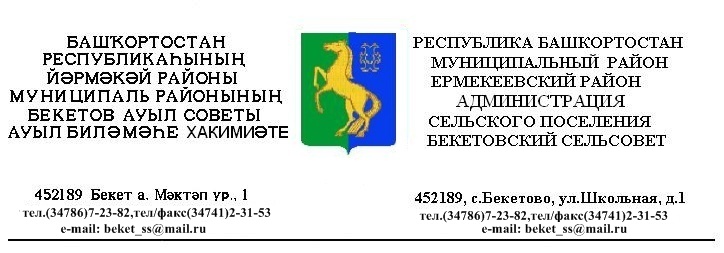    ҠАРАР                                № 30                       ПОСТАНОВЛЕНИЕ              «10 »  июнь  2014 й.                                                    «10 »  июня  2014 г.    Об утверждении Порядка увольнения муниципальных служащих сельского поселения  Бекетовский сельсовет  муниципального  района Ермекеевский район Республики Башкортостан в связи с утратой доверия     В соответствии с Федеральными  законами  от 02.03.2007 г. № 25-ФЗ «О муниципальной службе в Российской Федерации» и от 25.12.2008 г. № ь273-ФЗ «О противодействии коррупции», руководствуясь Уставом сельского поселения  Бекетовский сельсовет  муниципального  района Ермекеевский район Республики Башкортостан, ПОСТАНОВЛЯЮ:Утвердить Порядок увольнения муниципальных служащих сельского поселения  Бекетовский  сельсовет  муниципального  района Ермекеевский район Республики Башкортостан в связи с утратой доверия ( Приложение № 1).Управляющему делами сельского поселения  Бекетовский сельсовет  муниципального  района Ермекеевский район Республики Башкортостан ( Ахметшиной Ф.К.)организовать в месячный срок со дня издания настоящего постановления ознакомление  муниципальными служащими с настоящим Порядком под роспись. Обнародовать данное постановление на информационном стенде и разместить на официальном сайте администрации  сельского поселения  Бекетовский сельсовет  муниципального  района Ермекеевский район Республики Башкортостан.4. Настоящее постановление вступает в силу со дня его официального размещения на официальном сайте администрации сельского поселения  Бекетовский сельсовет  муниципального  района Ермекеевский район Республики Башкортостан.5.  Контроль за исполнением настоящего постановления возложить на управляющего делами администрации сельского поселения  Бекетовский сельсовет  муниципального  района Ермекеевский район Республики Башкортостан  Ахметшину Ф.К. Глава сельского поселения                                                         З.З. Исламова                                                                                            Приложение № 1                                                                                                                        к постановлению главы                                                                                                                       сельского поселения   Бекетовский сельсовет                                                                                                                       муниципального  района                                                                                                                       Ермекеевский район                                                                                                                      Республики Башкортостан                                                                                                                     от 10 июня 2014 г. № 30ПОРЯДОКУВОЛЬНЕНИЯ МУНИЦИПАЛЬНЫХ СЛУЖАЩИХ СЕЛЬСКОГО ПОСЕЛЕНИЯ  БЕКЕТОВСКИЙ СЕЛЬСОВЕТ МУНИЦИПАЛЬНОГО РАЙОНА ЕРМЕКЕЕВСКИЙ РАЙОН РЕСПУБЛИКИ БАШКОРТОСТАН В СВЯЗИ С УТРАТОЙ ДОВЕРИЯ     1. Согласно части 2 статьи 27.1. Федерального закона от 2 марта 2007 года № 25-ФЗ «О муниципальной службе в Российской Федерации» предусмотрена возможность увольнения муниципальных служащих в связи с утратой доверия.     2. Муниципальный служащий подлежит увольнению в связи с утратой доверия в случаях:непредставления сведений о своих доходах, об имуществе и обязательствах имущественного характера, а также о доходах, об имуществе и обязательствах имущественного характера своих супруги (супруга) и несовершеннолетних детей в случае, если представление таких сведений обязательно, либо представления заведомо недостоверных или неполных сведений;непринятия муниципальным служащим, являющимся стороной конфликта интересов, мер по предотвращению или урегулированию конфликта интересов;-	непринятия муниципальным служащим, являющимся представителем
нанимателя, которому стало известно о возникновении у подчиненного ему
муниципального служащего личной заинтересованности, которая приводит или может привести к конфликту интересов, мер по предотвращению или
урегулированию конфликта интересов;-участие лица на платной основе в деятельности органа управления коммерческой организации, за исключением случаев, установленных федеральным законодательством ;-осуществление лицом предпринимательской деятельности ;-вхождение лица в состав органов управления, попечительских или наблюдательных советов, иных органов иностранных некоммерческих неправительственных организаций и действующих на территории Российской Федерации их структурных подразделений, если иное не предусмотрено международным договором Российской Федерации или законодательством Российской Федерации.     3.	 Увольнение муниципального служащего в связи с утратой доверия
применяется на основании:-	доклада о результатах проверки, проведенной уполномоченным органом
администрации сельского поселения  Бекетовский сельсовет муниципального района Ермекеевский район Республики Башкортостан;рекомендации комиссии по соблюдению требований к служебному поведению муниципальных служащих и урегулированию конфликта интересов в администрации сельского поселения  Бекетовский сельсовет муниципального района Ермекеевский район Республики Башкортостан (далее - комиссия) в случае, если доклад о результатах проверки направлялся в комиссию;объяснений муниципального служащего;иных материалов.     4.	При увольнении в связи с утратой доверия, учитывается характер
совершенного муниципальным служащим коррупционного правонарушения,
его тяжесть, обстоятельства, при которых оно совершено, соблюдение
муниципальным служащим других ограничений и запретов, требований о
предотвращении или об урегулировании конфликта интересов и исполнение им обязанностей, установленных в целях противодействия коррупции, а также
предшествующие результаты исполнения муниципальным служащим своих
должностных обязанностей.     5. Увольнение в связи с утратой доверия применяется не позднее одного месяца со дня поступления информации о совершении муниципальным служащим коррупционного правонарушения, не считая периода временной нетрудоспособности муниципального служащего, пребывания его в отпуске, других случаев их отсутствия на службе по уважительным причинам, а также времени проведения проверки и рассмотрения ее материалов комиссией. При этом увольнение в связи с утратой доверия должно быть применено не позднее шести месяцев со дня поступления информации о совершении коррупционного правонарушения.     6. До увольнения у муниципального служащего работодателем (руководителем) истребуется письменное объяснение (объяснительная записка).Если по истечении двух рабочих дней указанное объяснение муниципальным служащим не предоставлено, то составляется соответствующий акт.Непредставление муниципальным служащим объяснения не является препятствием для его увольнения в связи с утратой доверия.     7. В муниципальном акте (распоряжении) (далее - распоряжение) об увольнении в связи с утратой доверия муниципального служащего в качестве основания применения взыскания указывается часть 2 статьи 27.1 Федерального закона от 02.03.2007 N 25-ФЗ «О муниципальной службе в Российской Федерации».     8. Копия распоряжения о применении к муниципальному служащему взыскания с указанием коррупционного правонарушения и нормативных правовых актов, положения которых ими нарушены, или об отказе в применении к муниципальному служащему такого взыскания с указанием мотивов вручается под расписку в течение пяти дней со дня издания соответствующего распоряжения.     9. Муниципальный служащий вправе обжаловать увольнение в суде.